KALP SESİYLE                                                                                                                                                                                                   ÇOCUK YETİŞTİRMEK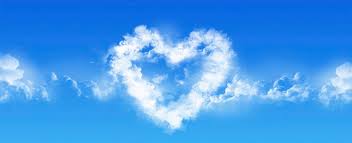 Başarıyı YakalayanlarÇocukların Hayallerine Ulaşmalarına Yardımcı Olmak                                     Beverly K. Bachel’in eserinden uyarlanmıştır.Birçoğumuz nelere ulaşmak istediğimizi düşünürüz ve yaşamlarımız için hedefler belirleriz. Peki çocuklarımız bunu yapıyor mu? Çocuklar için gelecekte bir gün ulaşabilecekleri inanılmaz şeyleri hayal etmek eğlencelidir ama hayallerini gerçekleştirmek adına şu anda bir şeyler yapıyorlar mı? Çocuklarımızın gerçekten hedeflerine ulaşmalarına yardımcı olabilmek için içinde bulunduğumuz andan daha iyi bir zaman yoktur. Herkes hedefler belirlemeyi öğrenebilir. Araştırmalarda da görüleceği üzere hedefi olan çocuklar kendilerini daha iyi hissederler, sınavlarda daha başarılı olurlar, motivasyonları daha yüksektir ve yaşamdan daha çok keyif alırlar.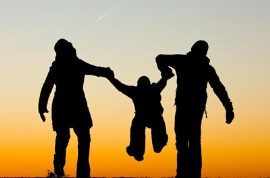    Hedef belirlemede çocuklarımıza yardımı dokunacak ve hayallerine ulaşmalarında onları yolun hızlı şeridine taşıyacak 10 tavsiyeyi aşağıda bulabilirsiniz. Umarım beğenirsiniz! :Çocukların Hedeflerini; Kavranabilir - anlaşılması kolay ve onlar için anlamlı olduğundan. Ölçülebilir - çocukların tam olarak neye ulaşmak istediklerinin belirlendiğinden. Aktif - çocukların ne gibi adımlar atmaları gerektiğini bildiklerinden. Ulaşılabilir - çocukların kişisel becerileri göz önüne alınarak hedeflerin gerçekçi olduğundan. Zaman sınırı - “bitirdim” demeleri gereken bir Son gün belirlendiğinden emin olun. Her ne kadar çok hoş olacak olsa da, çocuğunuzun matematik dersinden 100 almasını beklemek çok mantıklı bir düşünce şekli değildir. Ama dönem sonunda çocuğunuzun matematik dersinde aldığı notlardan mutlu olduğunuzu gösteren bir mektup yazmanız hoş bir davranış olacaktır. Ya da çok özel bir durum için alınan bir hediye olması dışında, çocuğunuza damdan düşer gibi yeni bir bisiklet almak akıllıca verilmiş bir karar olmayacaktır. Ama sene sonunda bir bisiklet alabilmek için beraber para biriktirme fikri, çocuğunuzun karakterinin sağlamlaşmasında önemli bir rol oynayacaktır.Hedefleri bir yere yazın. Çocukların ulaşmak istedikleri hedefleri ve hedefe ulaşmak için belirledikleri son günü bir kâğıda yazın ve bu kâğıdı duvarlarına, gardıroplarına, buzdolabına ya da görebilecekleri herhangi bir yere yapıştırmalarını isteyin Olumlu düşünün. Çocukların gelecekte elde edecekleri başarılar söz konusu olduğunda olaylara karşı tutumunuz çok önemlidir. Çocukların iyi özelliklerinin yazdığı bir liste yapmaları için onlara yardım edin ve onlara iltifat etmeyi ve yetenekleri/ becerileri için onları övmeyi unutmayın. Eğer çocukların önlerinde “evet yapabilirim” tutumunu görebilecekleri iyi bir örnek olursa, onlar da bu olumlu yaklaşım şekline adapte olacaklardıZaman bulun. Çocukların saatlerce TV izleme, internette çok da önemli olmayan sitelerde sörf yapma ya da telefonda dakikalarca konuşma gibi zamanlarını boşa harcamalarına sebep olacak etkinlikleri en aza indirgemelerine yardımcı olun. Bu sayede hedeflerine odaklanmaları için onlara zaman kazandırmış olursunuz. Her gün 10 dakika. Her gün 10 dakikalık bir zaman dilimi ayırın ve çocukları hedefleri üzerinde çalışmaları için cesaretlendirin. Onları çoğu zaman 10 dakika dolduktan sonra bile hedefleri üzerinde çalışmaya devam ederken bulacaksınızÖdüllendirin. Çocuklar hedeflerine doğru bir adım daha ilerlediklerinde onları bir film, çok sevdikleri bir yemek, bir haftasonu evdeki işlerinden izin ya da onların motivasyonlarını ayakta tutmaya devam edecek başka bir teşvik edici faaliyet ile ödüllendirebilirsinizBaşarılarını görmelerini sağlayın. Zihinlerimiz, üzerinde yoğunlaştığımız şeyleri gerçekleştirir. Eğer çocuklar hedeflerine ulaştıklarını fark ederlerse, büyük olasılıkla daha da başarılı olacaklardır. Akşam yemeklerinde ya da onları okula götürürken hedefleri hakkında konuşmaları için onlara sorular sorun Onları baskı altına sokmayın. Bu uygulama ödüllendirmenin tam zıttıdır. Çocukların kendi kendilerine “Eğer saat 5’e kadar bitirmezsem, bu akşam arkadaşlarımla oynayamam.” diyebilmelerini farklı yöntemlerle sağlayın. Yardım teklifinde bulunun. Çocuklarınıza herhangi bir işi tek başlarına yapmaya mecbur olmadıklarını ve aile bireylerinin, arkadaşlarının ve öğretmenlerinin herhangi bir konuda onlara yardım etmekten keyif duyacaklarını söyleyin. Onları bir rol modeliyle tanıştırma ya da ilgilendikleri kariyer alanıyla ilgili bilgi edinebilecekleri bir “kariyer gezisine çıkma” teklifinde bulunabilirsiniz. Rol modeli olun. Eğer çocuklara kendi hedeflerimizden ve bu hedeflere ulaşmak adına attığımız adımlardan bahsedersek ve onlar bizlerin hayallerimizi devam ettirmeye çalıştığımızı görürlerse, onlar da büyük ihtimalle aynısını yapacaklardır.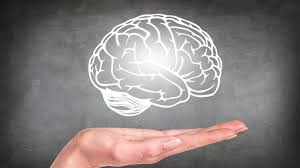 Çocuklar bir sonraki basamağa ilerledikleri sürece durdurulamazlar. Onların başlamaları için neden bir gün daha bekleyelim ki? Hemen yola koyulun!